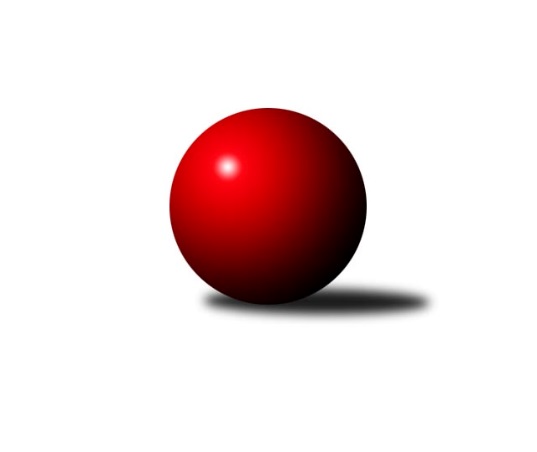 Č.4Ročník 2018/2019	29.5.2024 Jihomoravský KP1 jih 2018/2019Statistika 4. kolaTabulka družstev:		družstvo	záp	výh	rem	proh	skore	sety	průměr	body	plné	dorážka	chyby	1.	SK Podlužan Prušánky B	4	3	0	1	22.0 : 10.0 	(25.0 : 23.0)	2645	6	1802	843	27.3	2.	KC Hodonín	4	2	1	1	17.0 : 15.0 	(24.5 : 23.5)	2513	5	1764	749	43.3	3.	KK Sokol Litenčice	4	2	1	1	16.0 : 16.0 	(23.0 : 25.0)	2468	5	1725	743	45	4.	TJ Sokol Vážany	4	2	0	2	19.0 : 13.0 	(25.5 : 22.5)	2577	4	1783	794	34.3	5.	KK Vyškov C	4	2	0	2	17.0 : 15.0 	(27.5 : 20.5)	2582	4	1758	824	34.8	6.	SK Podlužan Prušánky C	4	2	0	2	17.0 : 15.0 	(23.0 : 25.0)	2623	4	1785	838	36.3	7.	TJ Jiskra Kyjov	4	2	0	2	15.0 : 17.0 	(24.0 : 24.0)	2538	4	1756	782	38.8	8.	TJ Lokomotiva Valtice B	4	2	0	2	13.5 : 18.5 	(21.0 : 27.0)	2534	4	1790	744	53.8	9.	TJ Sokol Vracov B	4	1	1	2	14.0 : 18.0 	(27.0 : 21.0)	2529	3	1769	760	45	10.	TJ Sokol Šanov B	4	0	1	3	9.5 : 22.5 	(19.5 : 28.5)	2467	1	1742	724	55Tabulka doma:		družstvo	záp	výh	rem	proh	skore	sety	průměr	body	maximum	minimum	1.	TJ Sokol Vážany	2	2	0	0	14.0 : 2.0 	(17.5 : 6.5)	2639	4	2651	2626	2.	SK Podlužan Prušánky B	2	2	0	0	14.0 : 2.0 	(13.0 : 11.0)	2719	4	2722	2716	3.	KK Vyškov C	2	2	0	0	13.0 : 3.0 	(17.0 : 7.0)	2684	4	2759	2608	4.	KK Sokol Litenčice	2	2	0	0	12.0 : 4.0 	(14.0 : 10.0)	2599	4	2620	2577	5.	TJ Jiskra Kyjov	2	2	0	0	12.0 : 4.0 	(13.0 : 11.0)	2561	4	2563	2558	6.	TJ Lokomotiva Valtice B	2	2	0	0	11.5 : 4.5 	(12.0 : 12.0)	2524	4	2546	2502	7.	KC Hodonín	2	1	1	0	11.0 : 5.0 	(11.5 : 12.5)	2603	3	2638	2567	8.	SK Podlužan Prušánky C	2	1	0	1	10.0 : 6.0 	(14.0 : 10.0)	2633	2	2666	2599	9.	TJ Sokol Vracov B	2	1	0	1	8.0 : 8.0 	(14.0 : 10.0)	2563	2	2606	2519	10.	TJ Sokol Šanov B	2	0	1	1	7.0 : 9.0 	(10.0 : 14.0)	2413	1	2437	2389Tabulka venku:		družstvo	záp	výh	rem	proh	skore	sety	průměr	body	maximum	minimum	1.	SK Podlužan Prušánky B	2	1	0	1	8.0 : 8.0 	(12.0 : 12.0)	2626	2	2660	2591	2.	SK Podlužan Prušánky C	2	1	0	1	7.0 : 9.0 	(9.0 : 15.0)	2618	2	2638	2597	3.	KC Hodonín	2	1	0	1	6.0 : 10.0 	(13.0 : 11.0)	2468	2	2508	2427	4.	TJ Sokol Vracov B	2	0	1	1	6.0 : 10.0 	(13.0 : 11.0)	2513	1	2546	2479	5.	KK Sokol Litenčice	2	0	1	1	4.0 : 12.0 	(9.0 : 15.0)	2402	1	2467	2337	6.	TJ Sokol Vážany	2	0	0	2	5.0 : 11.0 	(8.0 : 16.0)	2578	0	2640	2515	7.	KK Vyškov C	2	0	0	2	4.0 : 12.0 	(10.5 : 13.5)	2531	0	2540	2522	8.	TJ Jiskra Kyjov	2	0	0	2	3.0 : 13.0 	(11.0 : 13.0)	2526	0	2658	2394	9.	TJ Sokol Šanov B	2	0	0	2	2.5 : 13.5 	(9.5 : 14.5)	2494	0	2517	2470	10.	TJ Lokomotiva Valtice B	2	0	0	2	2.0 : 14.0 	(9.0 : 15.0)	2539	0	2578	2500Tabulka podzimní části:		družstvo	záp	výh	rem	proh	skore	sety	průměr	body	doma	venku	1.	SK Podlužan Prušánky B	4	3	0	1	22.0 : 10.0 	(25.0 : 23.0)	2645	6 	2 	0 	0 	1 	0 	1	2.	KC Hodonín	4	2	1	1	17.0 : 15.0 	(24.5 : 23.5)	2513	5 	1 	1 	0 	1 	0 	1	3.	KK Sokol Litenčice	4	2	1	1	16.0 : 16.0 	(23.0 : 25.0)	2468	5 	2 	0 	0 	0 	1 	1	4.	TJ Sokol Vážany	4	2	0	2	19.0 : 13.0 	(25.5 : 22.5)	2577	4 	2 	0 	0 	0 	0 	2	5.	KK Vyškov C	4	2	0	2	17.0 : 15.0 	(27.5 : 20.5)	2582	4 	2 	0 	0 	0 	0 	2	6.	SK Podlužan Prušánky C	4	2	0	2	17.0 : 15.0 	(23.0 : 25.0)	2623	4 	1 	0 	1 	1 	0 	1	7.	TJ Jiskra Kyjov	4	2	0	2	15.0 : 17.0 	(24.0 : 24.0)	2538	4 	2 	0 	0 	0 	0 	2	8.	TJ Lokomotiva Valtice B	4	2	0	2	13.5 : 18.5 	(21.0 : 27.0)	2534	4 	2 	0 	0 	0 	0 	2	9.	TJ Sokol Vracov B	4	1	1	2	14.0 : 18.0 	(27.0 : 21.0)	2529	3 	1 	0 	1 	0 	1 	1	10.	TJ Sokol Šanov B	4	0	1	3	9.5 : 22.5 	(19.5 : 28.5)	2467	1 	0 	1 	1 	0 	0 	2Tabulka jarní části:		družstvo	záp	výh	rem	proh	skore	sety	průměr	body	doma	venku	1.	KK Vyškov C	0	0	0	0	0.0 : 0.0 	(0.0 : 0.0)	0	0 	0 	0 	0 	0 	0 	0 	2.	TJ Sokol Šanov B	0	0	0	0	0.0 : 0.0 	(0.0 : 0.0)	0	0 	0 	0 	0 	0 	0 	0 	3.	SK Podlužan Prušánky B	0	0	0	0	0.0 : 0.0 	(0.0 : 0.0)	0	0 	0 	0 	0 	0 	0 	0 	4.	KK Sokol Litenčice	0	0	0	0	0.0 : 0.0 	(0.0 : 0.0)	0	0 	0 	0 	0 	0 	0 	0 	5.	TJ Jiskra Kyjov	0	0	0	0	0.0 : 0.0 	(0.0 : 0.0)	0	0 	0 	0 	0 	0 	0 	0 	6.	TJ Lokomotiva Valtice B	0	0	0	0	0.0 : 0.0 	(0.0 : 0.0)	0	0 	0 	0 	0 	0 	0 	0 	7.	SK Podlužan Prušánky C	0	0	0	0	0.0 : 0.0 	(0.0 : 0.0)	0	0 	0 	0 	0 	0 	0 	0 	8.	TJ Sokol Vážany	0	0	0	0	0.0 : 0.0 	(0.0 : 0.0)	0	0 	0 	0 	0 	0 	0 	0 	9.	KC Hodonín	0	0	0	0	0.0 : 0.0 	(0.0 : 0.0)	0	0 	0 	0 	0 	0 	0 	0 	10.	TJ Sokol Vracov B	0	0	0	0	0.0 : 0.0 	(0.0 : 0.0)	0	0 	0 	0 	0 	0 	0 	0 Zisk bodů pro družstvo:		jméno hráče	družstvo	body	zápasy	v %	dílčí body	sety	v %	1.	Jiří Lauko 	SK Podlužan Prušánky C 	4	/	4	(100%)	8	/	8	(100%)	2.	Martin Bílek 	TJ Sokol Vracov B 	4	/	4	(100%)	7	/	8	(88%)	3.	Antonín Svozil ml.	TJ Jiskra Kyjov 	4	/	4	(100%)	7	/	8	(88%)	4.	Jaroslav Konečný 	TJ Sokol Vracov B 	4	/	4	(100%)	6	/	8	(75%)	5.	Jitka Šimková 	SK Podlužan Prušánky B 	4	/	4	(100%)	5	/	8	(63%)	6.	Josef Kamenišťák 	TJ Sokol Vážany 	4	/	4	(100%)	5	/	8	(63%)	7.	Roman Blažek 	KK Sokol Litenčice 	3	/	3	(100%)	5	/	6	(83%)	8.	Milan Svačina 	KK Vyškov C 	3	/	3	(100%)	5	/	6	(83%)	9.	Pavel Flamík 	SK Podlužan Prušánky B 	3	/	3	(100%)	4	/	6	(67%)	10.	Radim Kroupa 	TJ Sokol Vážany 	3	/	4	(75%)	6	/	8	(75%)	11.	Jaromír Sedláček 	TJ Lokomotiva Valtice B 	3	/	4	(75%)	5	/	8	(63%)	12.	Martin Tesařík 	SK Podlužan Prušánky B 	3	/	4	(75%)	4	/	8	(50%)	13.	Lenka Štěrbová 	KK Sokol Litenčice 	3	/	4	(75%)	3	/	8	(38%)	14.	Ladislav Kacetl 	TJ Sokol Šanov B 	2.5	/	4	(63%)	5	/	8	(63%)	15.	Petr Malý 	TJ Sokol Vážany 	2	/	2	(100%)	4	/	4	(100%)	16.	Pavel Důbrava 	KC Hodonín 	2	/	2	(100%)	3	/	4	(75%)	17.	Tomáš Slížek 	SK Podlužan Prušánky C 	2	/	2	(100%)	3	/	4	(75%)	18.	Karel Mecl 	KC Hodonín 	2	/	2	(100%)	3	/	4	(75%)	19.	Radek Jurčík 	TJ Jiskra Kyjov 	2	/	2	(100%)	2	/	4	(50%)	20.	Jan Popelár 	KC Hodonín 	2	/	2	(100%)	2	/	4	(50%)	21.	Milan Kochaníček 	KK Sokol Litenčice 	2	/	3	(67%)	5	/	6	(83%)	22.	Alena Kristová 	SK Podlužan Prušánky B 	2	/	3	(67%)	4	/	6	(67%)	23.	Petr Matuška 	KK Vyškov C 	2	/	3	(67%)	4	/	6	(67%)	24.	Monika Zapletalová 	KK Sokol Litenčice 	2	/	3	(67%)	3	/	6	(50%)	25.	Ludvík Kuhn 	TJ Jiskra Kyjov 	2	/	3	(67%)	3	/	6	(50%)	26.	Petr Večerka 	KK Vyškov C 	2	/	3	(67%)	3	/	6	(50%)	27.	Zdeněk Hosaja 	SK Podlužan Prušánky C 	2	/	3	(67%)	2	/	6	(33%)	28.	Dušan Zahradník 	TJ Sokol Vážany 	2	/	3	(67%)	2	/	6	(33%)	29.	Břetislav Láník 	KK Vyškov C 	2	/	4	(50%)	5	/	8	(63%)	30.	Jan Herzán 	TJ Lokomotiva Valtice B 	2	/	4	(50%)	5	/	8	(63%)	31.	Radek Vrška 	TJ Sokol Šanov B 	2	/	4	(50%)	5	/	8	(63%)	32.	Vítězslav Nejedlík 	TJ Sokol Vracov B 	2	/	4	(50%)	5	/	8	(63%)	33.	Miloslav Krejčí 	KK Vyškov C 	2	/	4	(50%)	4.5	/	8	(56%)	34.	Ladislav Vališ 	SK Podlužan Prušánky C 	2	/	4	(50%)	4	/	8	(50%)	35.	Jozef Kamenišťák 	TJ Sokol Vážany 	2	/	4	(50%)	4	/	8	(50%)	36.	Vít Mišurec 	TJ Jiskra Kyjov 	2	/	4	(50%)	3	/	8	(38%)	37.	Michal Pálka 	SK Podlužan Prušánky B 	2	/	4	(50%)	3	/	8	(38%)	38.	Milan Šváb 	TJ Lokomotiva Valtice B 	1.5	/	3	(50%)	2	/	6	(33%)	39.	Martin Ďurko 	TJ Sokol Šanov B 	1	/	1	(100%)	2	/	2	(100%)	40.	Miroslav Bahula 	TJ Sokol Vracov B 	1	/	1	(100%)	2	/	2	(100%)	41.	Radek Loubal 	TJ Sokol Vážany 	1	/	1	(100%)	2	/	2	(100%)	42.	Jiří Formánek 	KK Vyškov C 	1	/	1	(100%)	1	/	2	(50%)	43.	Tomáš Jelínek 	KK Vyškov C 	1	/	2	(50%)	3	/	4	(75%)	44.	Michal Šimek 	SK Podlužan Prušánky B 	1	/	2	(50%)	2	/	4	(50%)	45.	Pavel Posolda 	KK Sokol Litenčice 	1	/	2	(50%)	1	/	4	(25%)	46.	Sára Zálešáková 	SK Podlužan Prušánky B 	1	/	2	(50%)	1	/	4	(25%)	47.	Radovan Kadlec 	KC Hodonín 	1	/	3	(33%)	3.5	/	6	(58%)	48.	Zuzana Štěrbová 	KK Sokol Litenčice 	1	/	3	(33%)	3	/	6	(50%)	49.	Radek Kříž 	KC Hodonín 	1	/	3	(33%)	3	/	6	(50%)	50.	Milan Šimek 	SK Podlužan Prušánky C 	1	/	3	(33%)	2	/	6	(33%)	51.	Josef Vařák 	TJ Lokomotiva Valtice B 	1	/	3	(33%)	2	/	6	(33%)	52.	Ivan Torony 	TJ Sokol Šanov B 	1	/	3	(33%)	2	/	6	(33%)	53.	Jaroslav Klimentík 	TJ Sokol Šanov B 	1	/	3	(33%)	1	/	6	(17%)	54.	Libor Kuja 	SK Podlužan Prušánky C 	1	/	3	(33%)	1	/	6	(17%)	55.	Antonín Svozil st.	TJ Jiskra Kyjov 	1	/	4	(25%)	5	/	8	(63%)	56.	Pavel Slavík 	KC Hodonín 	1	/	4	(25%)	5	/	8	(63%)	57.	Jiří Dluhoš 	TJ Sokol Vracov B 	1	/	4	(25%)	5	/	8	(63%)	58.	Vladimír Čech 	TJ Lokomotiva Valtice B 	1	/	4	(25%)	4	/	8	(50%)	59.	Roman Krůza 	TJ Lokomotiva Valtice B 	1	/	4	(25%)	3	/	8	(38%)	60.	Filip Benada 	SK Podlužan Prušánky C 	1	/	4	(25%)	3	/	8	(38%)	61.	Petr Sedláček 	TJ Sokol Vážany 	1	/	4	(25%)	2.5	/	8	(31%)	62.	Michal Zdražil 	KC Hodonín 	1	/	4	(25%)	2	/	8	(25%)	63.	Jiří Kunz 	KC Hodonín 	0	/	1	(0%)	1	/	2	(50%)	64.	Jiří Novotný 	SK Podlužan Prušánky B 	0	/	1	(0%)	1	/	2	(50%)	65.	František Hél 	TJ Sokol Šanov B 	0	/	1	(0%)	1	/	2	(50%)	66.	Miroslav Poledník 	KK Vyškov C 	0	/	1	(0%)	1	/	2	(50%)	67.	Jan Kovář 	TJ Sokol Vážany 	0	/	1	(0%)	0	/	2	(0%)	68.	Robert Gecs 	TJ Lokomotiva Valtice B 	0	/	1	(0%)	0	/	2	(0%)	69.	Štěpán Kříž 	KC Hodonín 	0	/	1	(0%)	0	/	2	(0%)	70.	Luděk Zapletal 	KK Sokol Litenčice 	0	/	1	(0%)	0	/	2	(0%)	71.	Josef Smažinka 	KK Sokol Litenčice 	0	/	1	(0%)	0	/	2	(0%)	72.	Jan Beneš 	TJ Lokomotiva Valtice B 	0	/	1	(0%)	0	/	2	(0%)	73.	Antonín Pihar 	SK Podlužan Prušánky C 	0	/	1	(0%)	0	/	2	(0%)	74.	Pavel Polanský st.	TJ Sokol Vracov B 	0	/	2	(0%)	1	/	4	(25%)	75.	Milan Ryšánek 	KK Vyškov C 	0	/	2	(0%)	1	/	4	(25%)	76.	Stanislav Kočí 	TJ Sokol Vracov B 	0	/	2	(0%)	0	/	4	(0%)	77.	Jiří Špaček 	TJ Jiskra Kyjov 	0	/	3	(0%)	3	/	6	(50%)	78.	Miroslava Štěrbová 	KK Sokol Litenčice 	0	/	3	(0%)	2	/	6	(33%)	79.	Karel Saidl 	TJ Sokol Šanov B 	0	/	3	(0%)	1.5	/	6	(25%)	80.	Roman Klvaň 	TJ Jiskra Kyjov 	0	/	3	(0%)	1	/	6	(17%)	81.	Jan Goliáš 	TJ Sokol Vracov B 	0	/	3	(0%)	1	/	6	(17%)	82.	Jan Klimentík 	TJ Sokol Šanov B 	0	/	4	(0%)	2	/	8	(25%)Průměry na kuželnách:		kuželna	průměr	plné	dorážka	chyby	výkon na hráče	1.	Prušánky (dvoudráha), 1-2	2633	1808	824	37.4	(438.9)	2.	KK Vyškov, 1-4	2606	1789	816	37.6	(434.4)	3.	TJ Sokol Vracov, 1-6	2569	1781	787	37.3	(428.3)	4.	Ratíškovice, 1-4	2568	1770	798	39.0	(428.0)	5.	Litenčice, 1-2	2566	1755	811	36.0	(427.8)	6.	Kyjov, 1-2	2522	1758	763	39.5	(420.3)	7.	TJ Lokomotiva Valtice, 1-4	2489	1747	742	57.0	(415.0)	8.	Šanov, 1-4	2417	1698	719	54.5	(403.0)Nejlepší výkony na kuželnách:Prušánky (dvoudráha), 1-2SK Podlužan Prušánky B	2722	3. kolo	Antonín Svozil ml.	TJ Jiskra Kyjov	494	3. koloSK Podlužan Prušánky B	2716	1. kolo	Jiří Lauko 	SK Podlužan Prušánky C	491	2. koloSK Podlužan Prušánky C	2666	3. kolo	Jitka Šimková 	SK Podlužan Prušánky B	482	3. koloSK Podlužan Prušánky B	2660	2. kolo	Pavel Flamík 	SK Podlužan Prušánky B	480	1. koloTJ Jiskra Kyjov	2658	3. kolo	Pavel Flamík 	SK Podlužan Prušánky B	477	2. koloSK Podlužan Prušánky C	2599	2. kolo	Jiří Lauko 	SK Podlužan Prušánky C	472	3. koloTJ Lokomotiva Valtice B	2578	1. kolo	Vít Mišurec 	TJ Jiskra Kyjov	472	3. koloKK Sokol Litenčice	2467	3. kolo	Michal Pálka 	SK Podlužan Prušánky B	467	2. kolo		. kolo	Vladimír Čech 	TJ Lokomotiva Valtice B	465	1. kolo		. kolo	Jitka Šimková 	SK Podlužan Prušánky B	462	1. koloKK Vyškov, 1-4KK Vyškov C	2759	1. kolo	Petr Matuška 	KK Vyškov C	499	1. koloTJ Sokol Vážany	2651	4. kolo	Radek Loubal 	TJ Sokol Vážany	477	4. koloTJ Sokol Vážany	2640	1. kolo	Josef Kamenišťák 	TJ Sokol Vážany	473	1. koloTJ Sokol Vážany	2626	2. kolo	Josef Kamenišťák 	TJ Sokol Vážany	467	2. koloKK Vyškov C	2608	3. kolo	Miloslav Krejčí 	KK Vyškov C	465	1. koloSK Podlužan Prušánky C	2597	4. kolo	Tomáš Jelínek 	KK Vyškov C	465	1. koloTJ Lokomotiva Valtice B	2500	3. kolo	Miloslav Krejčí 	KK Vyškov C	462	3. koloTJ Sokol Šanov B	2470	2. kolo	Břetislav Láník 	KK Vyškov C	462	1. kolo		. kolo	Radim Kroupa 	TJ Sokol Vážany	459	1. kolo		. kolo	Milan Svačina 	KK Vyškov C	455	1. koloTJ Sokol Vracov, 1-6SK Podlužan Prušánky C	2638	1. kolo	Zdeněk Hosaja 	SK Podlužan Prušánky C	465	1. koloTJ Sokol Vracov B	2606	1. kolo	Tomáš Slížek 	SK Podlužan Prušánky C	463	1. koloTJ Sokol Vracov B	2519	3. kolo	Radim Kroupa 	TJ Sokol Vážany	452	3. koloTJ Sokol Vážany	2515	3. kolo	Martin Bílek 	TJ Sokol Vracov B	448	1. kolo		. kolo	Jaroslav Konečný 	TJ Sokol Vracov B	447	1. kolo		. kolo	Josef Kamenišťák 	TJ Sokol Vážany	445	3. kolo		. kolo	Vítězslav Nejedlík 	TJ Sokol Vracov B	444	1. kolo		. kolo	Martin Bílek 	TJ Sokol Vracov B	443	3. kolo		. kolo	Jiří Lauko 	SK Podlužan Prušánky C	438	1. kolo		. kolo	Jaroslav Konečný 	TJ Sokol Vracov B	436	3. koloRatíškovice, 1-4KC Hodonín	2638	2. kolo	Radek Kříž 	KC Hodonín	497	2. koloKC Hodonín	2567	4. kolo	Pavel Slavík 	KC Hodonín	456	2. koloTJ Sokol Vracov B	2546	4. kolo	Jaroslav Konečný 	TJ Sokol Vracov B	456	4. koloKK Vyškov C	2522	2. kolo	Jan Popelár 	KC Hodonín	453	2. kolo		. kolo	Milan Svačina 	KK Vyškov C	450	2. kolo		. kolo	Břetislav Láník 	KK Vyškov C	448	2. kolo		. kolo	Martin Bílek 	TJ Sokol Vracov B	448	4. kolo		. kolo	Miroslav Bahula 	TJ Sokol Vracov B	447	4. kolo		. kolo	Pavel Slavík 	KC Hodonín	443	4. kolo		. kolo	Pavel Důbrava 	KC Hodonín	441	4. koloLitenčice, 1-2KK Sokol Litenčice	2620	4. kolo	Monika Zapletalová 	KK Sokol Litenčice	493	4. koloSK Podlužan Prušánky B	2591	4. kolo	Roman Blažek 	KK Sokol Litenčice	467	2. koloKK Sokol Litenčice	2577	2. kolo	Martin Bílek 	TJ Sokol Vracov B	460	2. koloTJ Sokol Vracov B	2479	2. kolo	Michal Pálka 	SK Podlužan Prušánky B	455	4. kolo		. kolo	Zuzana Štěrbová 	KK Sokol Litenčice	454	2. kolo		. kolo	Martin Tesařík 	SK Podlužan Prušánky B	452	4. kolo		. kolo	Pavel Posolda 	KK Sokol Litenčice	441	4. kolo		. kolo	Roman Blažek 	KK Sokol Litenčice	438	4. kolo		. kolo	Michal Šimek 	SK Podlužan Prušánky B	433	4. kolo		. kolo	Luděk Zapletal 	KK Sokol Litenčice	433	2. koloKyjov, 1-2TJ Jiskra Kyjov	2563	1. kolo	Milan Svačina 	KK Vyškov C	478	4. koloTJ Jiskra Kyjov	2558	4. kolo	Antonín Svozil ml.	TJ Jiskra Kyjov	461	4. koloKK Vyškov C	2540	4. kolo	Antonín Svozil st.	TJ Jiskra Kyjov	460	1. koloKC Hodonín	2427	1. kolo	Miloslav Krejčí 	KK Vyškov C	450	4. kolo		. kolo	Karel Mecl 	KC Hodonín	449	1. kolo		. kolo	Jiří Špaček 	TJ Jiskra Kyjov	447	4. kolo		. kolo	Antonín Svozil ml.	TJ Jiskra Kyjov	444	1. kolo		. kolo	Antonín Svozil st.	TJ Jiskra Kyjov	443	4. kolo		. kolo	Vít Mišurec 	TJ Jiskra Kyjov	433	1. kolo		. kolo	Ludvík Kuhn 	TJ Jiskra Kyjov	428	1. koloTJ Lokomotiva Valtice, 1-4TJ Lokomotiva Valtice B	2546	4. kolo	Josef Vařák 	TJ Lokomotiva Valtice B	475	4. koloTJ Sokol Šanov B	2517	4. kolo	Jaromír Sedláček 	TJ Lokomotiva Valtice B	458	2. koloTJ Lokomotiva Valtice B	2502	2. kolo	Vladimír Čech 	TJ Lokomotiva Valtice B	450	4. koloTJ Jiskra Kyjov	2394	2. kolo	Ladislav Kacetl 	TJ Sokol Šanov B	443	4. kolo		. kolo	Milan Šváb 	TJ Lokomotiva Valtice B	443	4. kolo		. kolo	Milan Šváb 	TJ Lokomotiva Valtice B	441	2. kolo		. kolo	Ivan Torony 	TJ Sokol Šanov B	439	4. kolo		. kolo	Antonín Svozil ml.	TJ Jiskra Kyjov	432	2. kolo		. kolo	Vladimír Čech 	TJ Lokomotiva Valtice B	427	2. kolo		. kolo	Jaroslav Klimentík 	TJ Sokol Šanov B	424	4. koloŠanov, 1-4KC Hodonín	2508	3. kolo	Radek Vrška 	TJ Sokol Šanov B	462	1. koloTJ Sokol Šanov B	2437	1. kolo	Štěpán Kříž 	KC Hodonín	438	3. koloTJ Sokol Šanov B	2389	3. kolo	Jaroslav Klimentík 	TJ Sokol Šanov B	434	3. koloKK Sokol Litenčice	2337	1. kolo	Radovan Kadlec 	KC Hodonín	432	3. kolo		. kolo	Monika Zapletalová 	KK Sokol Litenčice	425	1. kolo		. kolo	Ladislav Kacetl 	TJ Sokol Šanov B	424	3. kolo		. kolo	Karel Saidl 	TJ Sokol Šanov B	420	1. kolo		. kolo	Radek Kříž 	KC Hodonín	417	3. kolo		. kolo	Ladislav Kacetl 	TJ Sokol Šanov B	413	1. kolo		. kolo	Michal Zdražil 	KC Hodonín	413	3. koloČetnost výsledků:	8.0 : 0.0	2x	7.0 : 1.0	5x	6.0 : 2.0	5x	5.5 : 2.5	1x	5.0 : 3.0	2x	4.0 : 4.0	2x	3.0 : 5.0	2x	2.0 : 6.0	1x